                         Открытый  урок по изобразительному искусству           в 3 «а» классе  Тема: «Исаак Ильич Левитан                «Золотая осень»».      Подготовила и провела  Изудинова З.А                   2020-2021 учебный годКонспект урока по изобразительному искусствуТема: «Изучаем работу мастера И. Левитана «Золотая осень»».Цели и задачи.Обучающие:показать изображение осени мастерами разных видов искусств;познакомить с творчеством русских поэтов;формировать навыки восприятия, истолкования;пробовать строить композицию, исходя из собственного замысла;осуществлять анализ объектов, устанавливать аналогии.Развивающие:развивать эмоциональную память, внимание, активное творческое ассоциативное мышление, устную речь, умение анализировать, сравнивать, делать умозаключения;развитие эстетических чувств на основе знакомства с произведениями искусств;духовно-нравственное развитие детей посредством формирования особого отношения к природе – источнику красоты и вдохновения;развивать способность смыслового восприятия художественного текста.Воспитательные:воспитывать любовь ко всему прекрасному, к родному языку, гордость за богатство национального искусства нашей Родины;повышение уровня мотивации к учебной и творческой деятельности,формировать собственное мнение;адекватно оценивать свою роль в коллективной творческой деятельности.Формирование универсальных учебных действий (УУД)Личностные УУД:повышение уровня мотивации учебной и творческой деятельности;ориентация на понимание причин успеха или неуспеха выполненной работы, на восприятие и понимание предложений и оценок учителей и товарищей;развитие эстетических чувств на основе знакомства с произведениями искусства;духовно-нравственное развитие детей посредством формирования особого отношения к природе — источнику красоты и вдохновения.Регулятивные УУД:развивать умение принимать и сохранять творческую задачу, планируя свои действия в соответствии с ней;вырабатывать способность различать способ и результат действия;в сотрудничестве с учителем ставить новые творческие и учебные задачи.Познавательные УУД:развивать способность смыслового восприятия музыки и произведений живописи.осуществлять анализ объектов, устанавливать аналогии.Коммуникативные УУД:адекватно использовать коммуникативные (речевые) средства для решения различных коммуникативных задач, овладевать диалогической формой коммуникации;задавать существенные вопросы, формулировать собственное мнение;договариваться и приходить к общему решению в совместной деятельности, в том числе, в ситуации столкновения интересов;адекватно оценивать свою роль в коллективной (парной) творческой деятельностиОборудование:репродукция картины И.И.Левитана «Золотая осень»;аудиозапись П.И.Чайковского «Времена года», «Осень»;презентация урока;альбомы;гуашь»кисти.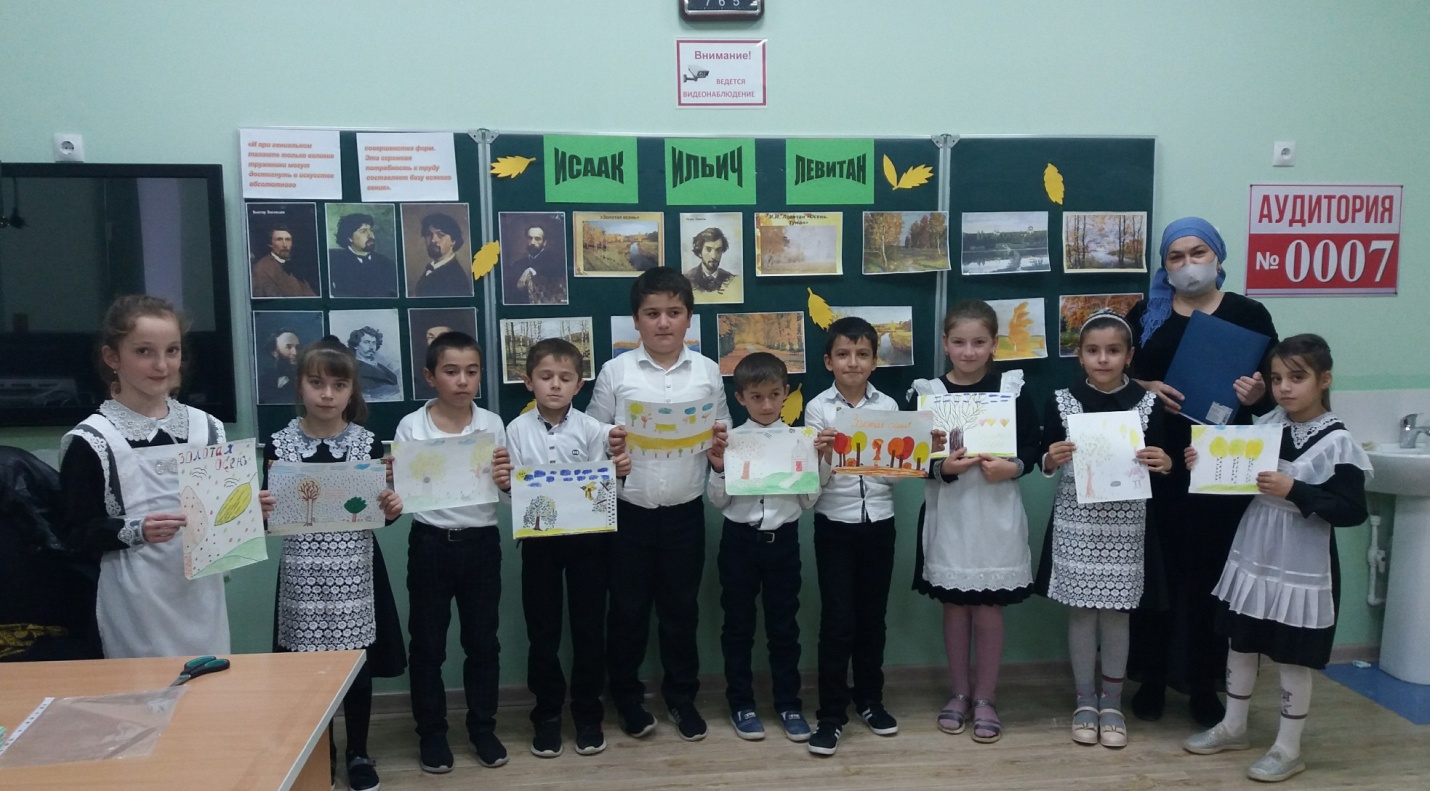 Ход урока      
Организационный момент. (На фоне музыки П.И.Чайковского «Времена года», «Осень»;)Учитель: Мне приятно видеть вас на уроке. Улыбнёмся друг другу, мысленно пожелаем хорошего настроения, удачной работы и новых знаний.Актуализация опорных знаний.Учитель: Дома вы должны были разгадать анаграммы. Проверяем.(Слайд 1)1а к о и ч с в й к иЧайковскийкомпозитор2в р а с в а с оСаврасовхудожник3н е с и н еЕсенинпоэт4и л е а в и тЛевитанхудожник5ь д л аДальписательОтветы уч-ся:-1 слово Чайковский – композитор (музыка)- 2 слово Саврасов – художник (демонстрация картины, слайд 2)-3 слово Есенин – поэт (чтение строк из стихотворения ….., слайд 4)Отговорила роща золотая
Березовым, веселым языком,
И журавли, печально пролетая,
Уж не жалеют больше ни о ком.-4 слово Левитан – художник (картина, слайд)- 5 слово – Даль (писатель, чтение отрывка)Махнул старик годовик четвертый раз — и полетели ещё три птицы. Подул холодный ветер, посыпался частый дождь, залегли туманыУчитель: И так, сейчас используя расшифрованные анаграммы найдите ключевое слово, составленного мною кроссворда. (Слайд –кроссворд 5)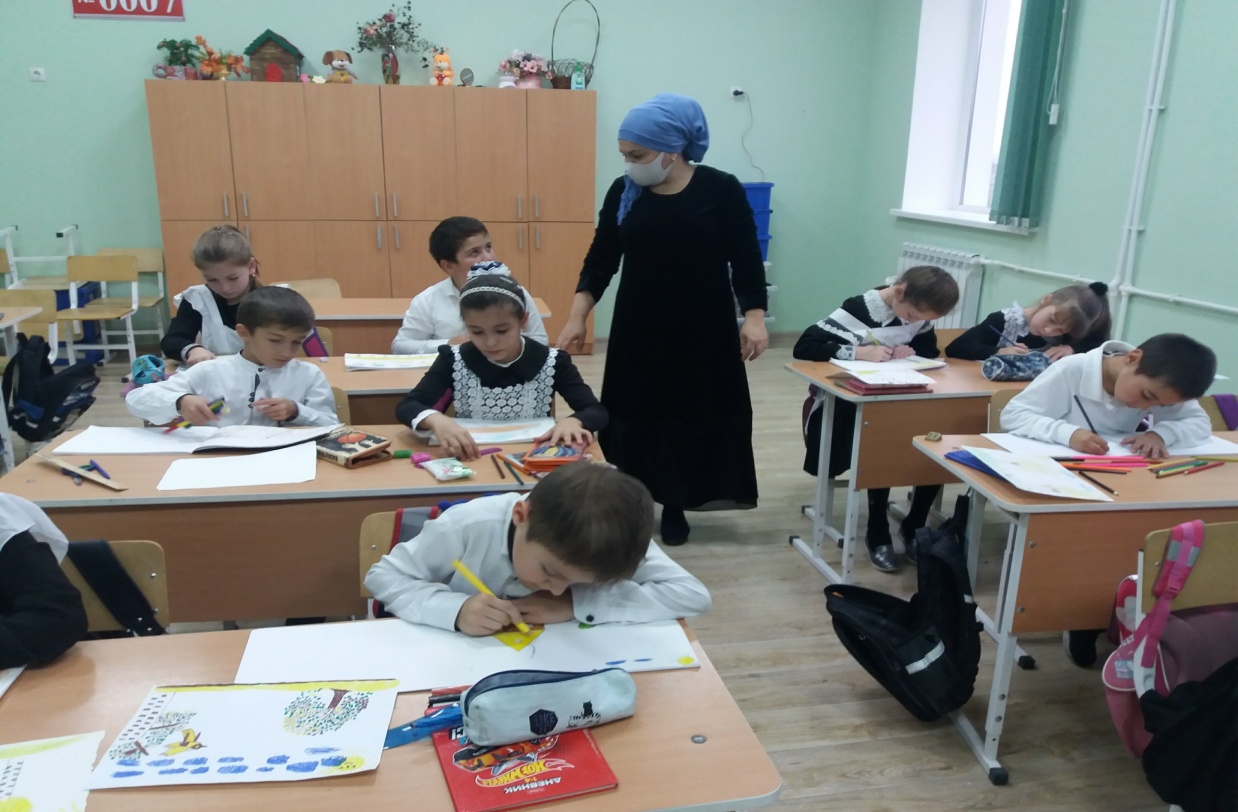 Учитель: Назовите ключевое слово? (Осень)- Как вы думаете, почему в анаграммах именно эти фамилии? Что их объединяет?Ответы уч-ся: У них у всех есть произведения об осени.Учитель: Верно. Самые мягкие, трогательные стихи, книги, музыкальные произведения написаны русскими поэтами, писателями, художниками и музыкантами об осени.Учитель: Попробуйте сформулировать тему нашего урока.Ответы уч-ся: Тема нашего урока «Осень».(Слайд 6)Учитель: А какие ассоциации вызывает у вас осень?Ответы уч-ся:-Становится всё холоднее и холоднее. Нужно одеваться теплее.-Осень ассоциируется шуршанием листьев под ногами.- Начинается листопад .-Деревья сбрасывают свои листья. Часто идёт дождь. Дует ветер.- С разными чувствами: она вызывает радость и печаль, умиротворение и тревогу.- Осенью много ярких красок.- А я люблю, укутавшись в плед, сидеть на веранде дачи и смотреть на падающие листья, на быстро бегущие облака.Учитель: Я согласна с вами, ребята.Осень снимает с лесов, с полей, со всей природы густые цвета, смывает дождями зелень. Рощи делаются сквозными. Тёмные краски лета сменяются робким золотом, пурпуром и серебром. Изменяется не только цвет земли, но и воздух. Он становится чище, холоднее.Учитель: И так ребята, цель нашего урока определить «Какие тончайшие оттенки настроений и переживаний вызывает в душе человека время года осень. (Слайд 7)Один из самых проникновенных пейзажистов – лириков, умевший выразить в образах родной природы тончайшие оттенки настроений и переживаний, которые она вызывает в душе человека Исаак Ильич Левитан. (Слайд - портрет Левитана).- Нина нам подготовил сообщение. (Презентация)Исаак Ильич Левитан родился 30 августа 1860 года в небольшом литовском городке Кибарты Ковенской губернии.
Отец его был мелким служащим, семья была большой и жила небогато. В начале 70-х годов Семья Левитана переезжает в Москву, затем скоропостижно скончалась мать Исаака, а спустя непродолжительное время умирает и отец. 
В тринадцатилетнем возрасте Левитан поступил в Московское училище живописи, ваяния и зодчества. В сентябре 1876 года Левитан обучается в пейзажной мастерской А. К. Саврасова, а позже его учителем становится В. Д. Поленов. 
Благодаря своему таланту и трудолюбию Левитан отлично закончил училище, однако Совет училища отказал ему в присуждении Большой серебряной медали. После окончания училища Левитан принимал участие в передвижных выставках, его картины пользовались большим успехом. 
Так, его произведение "Осенний день. Сокольники", было в 1880 году приобретено Третьяковым , что явилось признанием художественного таланта Левитана. 
Помимо пейзажной живописи Левитан также работал над декорациями для Московской частной русской оперы С. И. Мамонтова. С 1890 по 1895 год Левитаном написаны лучшие его произведения. Это картины "У омута", "Над вечным покоем", "Владимирка". Картину "Владимирка".
Весной 1894 года художник приезжает в Тверскую губернию, здесь им были написаны такие полотна, как "Весна. Последний снег" ,"Март", "Цветущие яблони", "Золотая осень", "Большая дорога. Осенний солнечный день". В 1898 году Исаак Левитан удостаивается звания академика пейзажной живописи.
Художник преподает в Московском училище живописи, ваяния и зодчества, где сам когда-то учился. Его картины с успехом демонстрируются на Всемирной выставке в Париже, на выставке в Мюнхене. 
Но вскоре здоровье Левитана резко ухудшается, лечение за границей мало помогает. 4 августа 1900 года Исаак Левитан скончался. 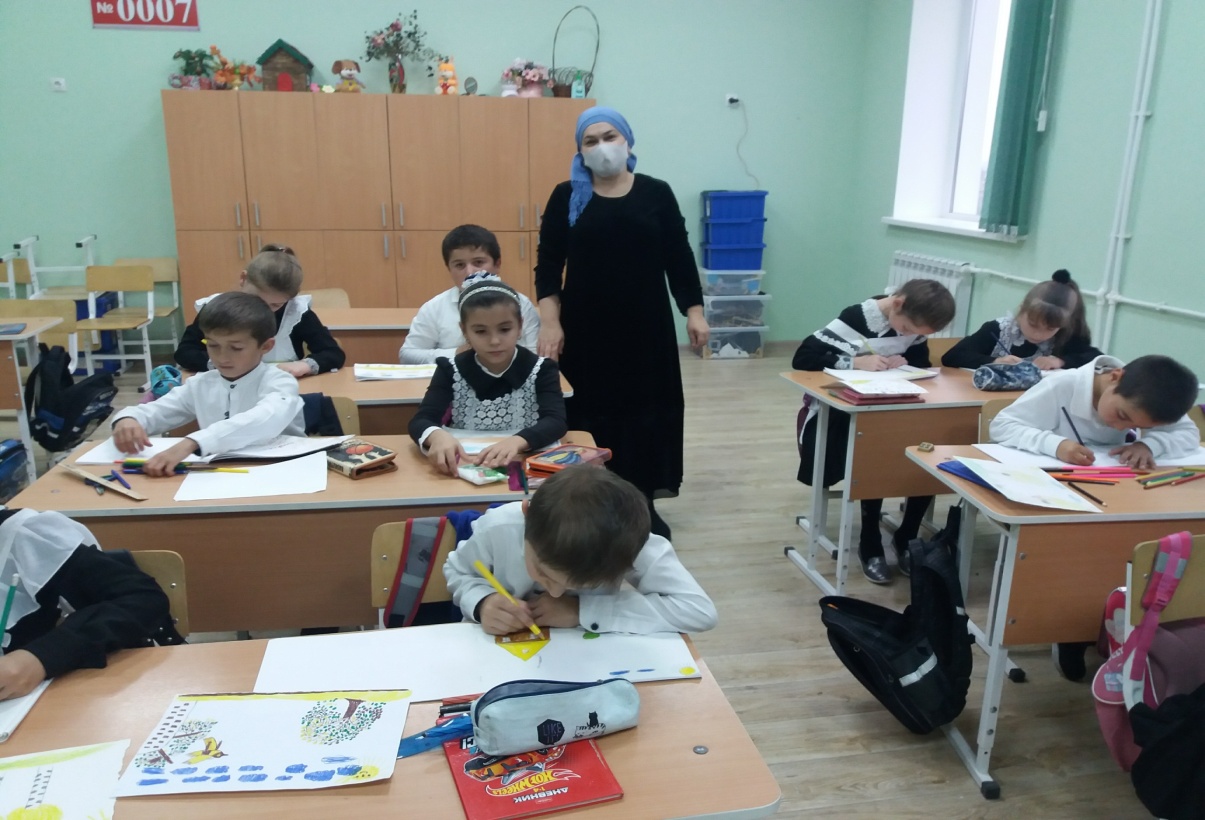 Работа по картине И.И.Левитана «Золотая осень».Учитель: Предлагаю вам подробнее поговорить о картине Левитана «Золотая осень». (Слайд 8)- В каком жанре она написана?Ответы уч-ся: Картина «Золотая осень» написана в жанре пейзаж.Учитель: Почему вы решили, что это пейзаж? (Слайд 9)Ответы уч-ся: Пейзаж в живописи и фотоискусстве – тип картины, изображающий природу или какую –либо местность (лес, поле, горы, роща, деревня, город). (Пейзажи на доске)(Слайд 10)Учитель: Рассмотрите её. (На фоне музыки 1-2 минуты) (Слайд 11)- Какие приметы осени изобразил пейзажист?Ответы уч-ся:-Художник изобразил неширокую речку, спокойно несущую воды между невысоких берегов.-Слева мы видим берёзовую рощу. Вдали открываются осенние леса.- Перед нами расстилается земля, покрытая уже пожелтевшей травой.Учитель: Какие краски использовал художник для изображения осеннего пейзажа?Ответы уч-ся:- Вся картина Левитана пронизана солнечным светом.-Здесь преобладают – яркие, сочные краски: синяя, голубая, красная, золотистая.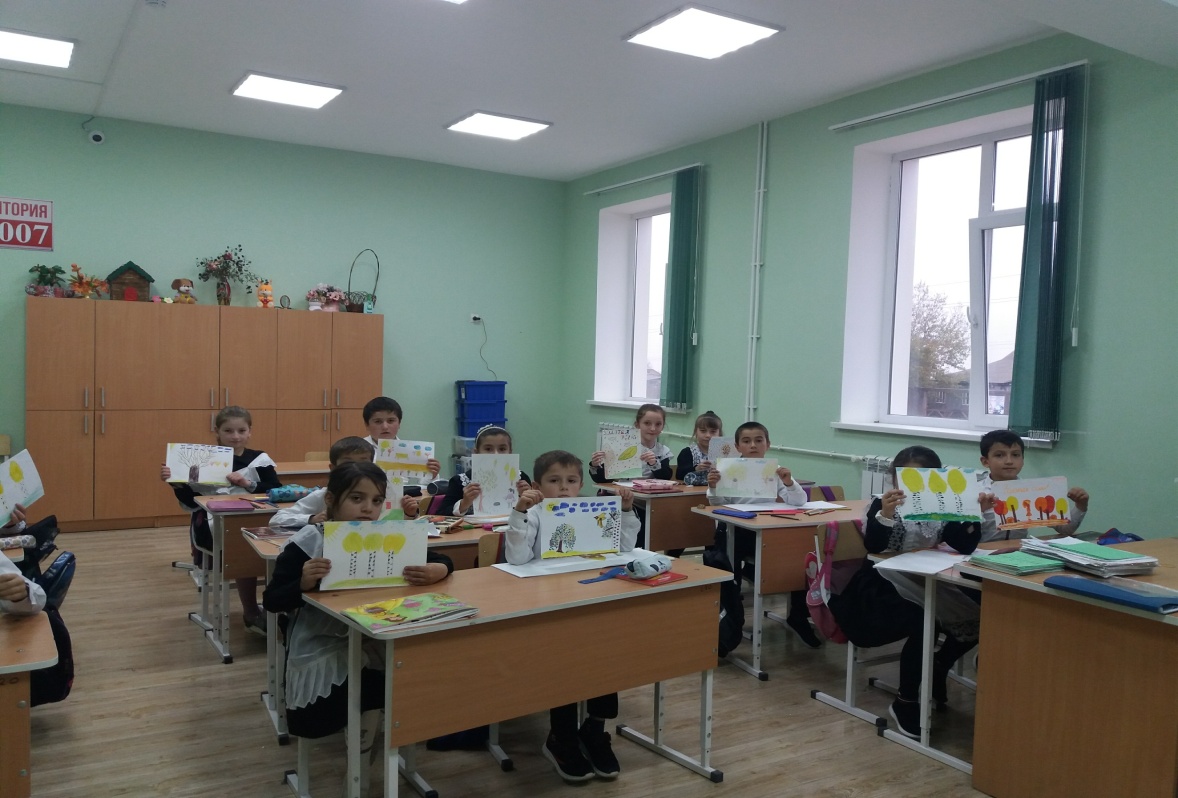 Учитель: Все тона в живописи делятся на тёплые и холодные.- Какие тона относятся к тёплым, а какие к холодным?Ответы уч-ся: Красный, жёлтый, оранжевый – тёплые цвета, потому что от картины, написанной этими цветами идёт тепло.- А от картины, написанной синим, голубым, фиолетовым веет холодом.Учитель: А каких красок больше в этой картине?Ответы уч-ся: Здесь преобладают тёплые тона.Учитель: А почему?Ответы уч-ся:- Потому, что осень «Золотая» не поздняя.Учитель: Почему же осень в это время называют золотой?Ответы уч-ся:-С жёлтых листьев деревьев начинается её время. Солнечный наряд садов, парков, лесов дал ей название – золотая.-Её часто называют золотой, потому что в это время очень красиво, а на земле лежит разноцветный ковёр из листьев.Учитель: Какое настроение передаёт художник?Ответы уч-ся:-Картина «Золотая осень» даёт ощущение жизненной энергии, внутренней напряжённости, всплеска чувств.- Праздничное, возвышенное настроение. Яркая зелень озими и голубизна неба – всё это «бурление красок» заставляет прочувствовать приподнятое настроение яркого солнечного дня.-С помощью цвета, цветовых сочетаний, гармонии холодных и тёплых цветов художник передаёт самые разнообразные чувства и настроения радость, грусть, нежность, тревогу, ожидание.-Красота осенней природы вызывает чувство бодрости, жизнерадостное настроение.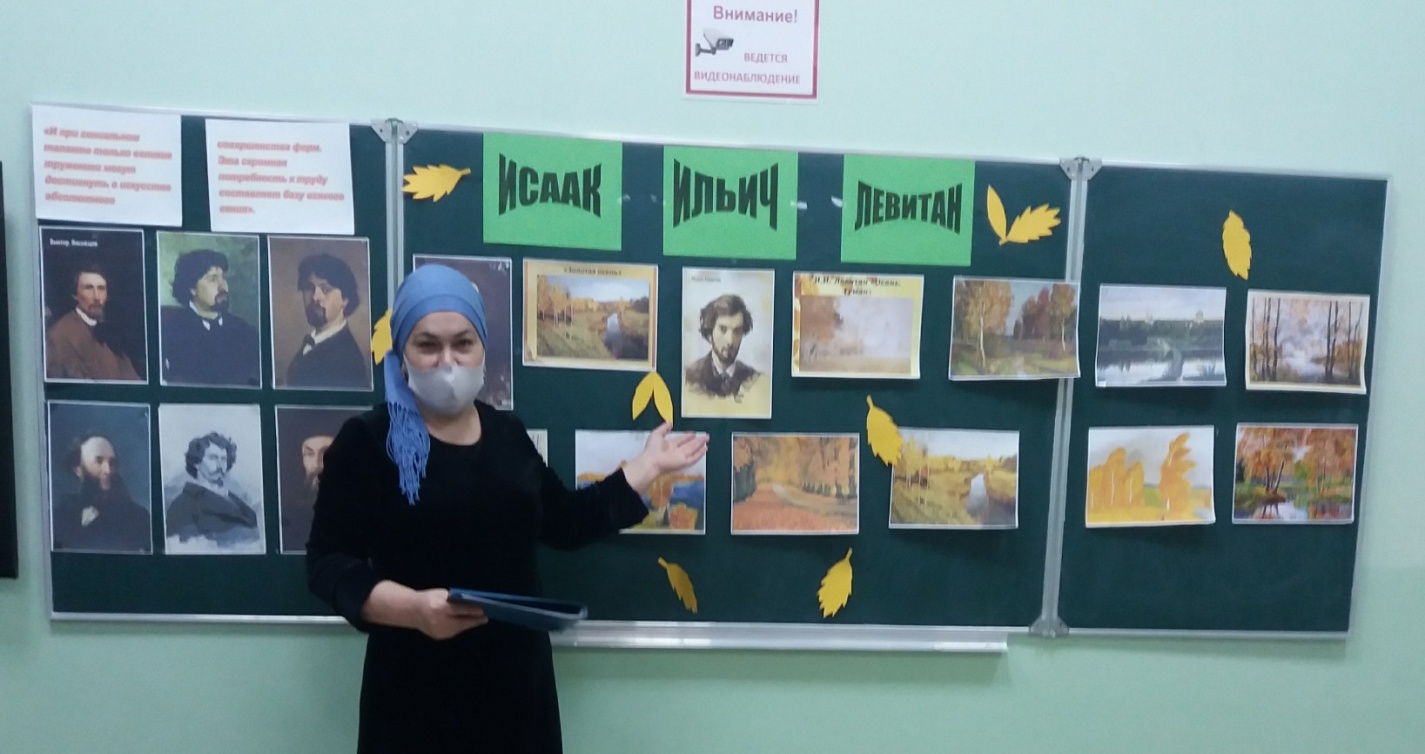 Учитель: Чем вам особенно понравился этот пейзаж Левитана?Ответы уч-ся:-Тем, что осень на его картинах представлена во всём её многообразии.-Пейзаж не вызывает грусти. Глядя на картину, так и хочется воскликнуть: «Очей очарованье!»Учитель: Ребята, я тоже чувствую будто я увидела осенний праздник цвета и тишины, будто я частица этой земли и будто она мне принадлежит.- А вы заметили, что у нас похожие впечатления, переживания, настроение вызывает этот пейзаж.- А знаете почему?Потому что природа сближает людей, рождает в них сходные настроения, раздумья, переживания.Самостоятельная работа учащихся.Учитель: Перед вами стоит сложная задача, передать эти чувства на листе бумаги. Попробуйте показать в своём рисунке, то как вы чувствуете осень.Выставка работ.РефлексияИтог урока